09:00 – 10:00(время составления)ПРОТОКОЛ № 20-19заседания Дисциплинарного комитета Ассоциации Саморегулируемой организации«Альянс строителей Приморья» (АСО «АСП») Присутствуют члены Дисциплинарного комитета:Председатель Дисциплинарного комитета – Яковлева Ксения Сергеевна;Заместитель Председателя Дисциплинарного комитета – Щирская Валерия Андреевна;Член Дисциплинарного комитета – Чабанюк Елена Владимировна.Присутствует 3 (три) члена комитета. Кворум имеется.Решаются процессуальные и организационные вопросы: СЛУШАЛИ: Яковлеву К.С., которая предложила:Избрать Председательствующим на заседании Дисциплинарного комитета – Щирскую В.А.; Избрать Секретарем заседания Дисциплинарного комитета – Чабанюк Е.В.РЕШИЛИ:Избрать Председательствующим на заседании Дисциплинарного комитета – Щирскую В.А.;Избрать Секретарем заседания Дисциплинарного комитета – Чабанюк Е.В.РЕЗУЛЬТАТЫ ГОЛОСОВАНИЯ: ЗА: 3, ПРОТИВ: 0, ВОЗДЕРЖАЛИСЬ: 0. РЕШЕНИЕ ПРИНЯТО ЕДИНОГЛАСНО.В присутствии: Председателя Дисциплинарного комитета – К.С. Яковлевой, Заместителя Председателя Дисциплинарного Комитета – В.А. Щирской, Секретаря заседания Дисциплинарного Комитета – Е.В. Чабанюк.Повестка дня:1. О применении мер дисциплинарного воздействия  в отношении членов АСО «АСП»: ООО «ПЭС», ООО «Стройсервис» на основании Актов плановой выездной проверки: 163/В от 12.12.2018г., №166/В от 12.12.2018г.СЛУШАЛИ: Щирскую Валерию Андреевну, сообщившую членам Дисциплинарного комитета о рассмотрении материалов в отношении членов АСО «АСП»:РЕШИЛИ:По первому вопросу повестки дня: Признать, что имеются основания для применения мер дисциплинарного воздействия.Вынести предписания об обязательном устранении членами саморегулируемой организации выявленных нарушений и предоставить документы, являющиеся предметом проверкиООО «ПЭС» (Данные о специалистах, предоставить сведения об оплате членских взносов, приказ о внедрении стандартов НОСТРОЙ) в срок не позднее «29» апреля 2019 года;Рекомендовать коллегиальному органу управления Ассоциации (Совету) применить меру дисциплинарного воздействия в отношении ООО «Стройсервис» - исключение из членов Ассоциации, в связи с неоднократным применением в отношении члена мер дисциплинарного воздействия в виде предписаний об обязательном устранении членом саморегулируемой организации выявленных нарушений и предупреждения.РЕЗУЛЬТАТЫ ГОЛОСОВАНИЯ: ЗА: 3, ПРОТИВ: 0, ВОЗДЕРЖАЛИСЬ: 0.РЕШЕНИЕ ПРИНЯТО ЕДИНОГЛАСНО.Председатель Дисциплинарного комитета 						 К.С. ЯковлеваПредседательствующий на заседанииЗаместитель Председателя Дисциплинарного комитета                                                   В.А. ЩирскаяСекретарь заседанияЧлен Дисциплинарного комитета 	                                                                                      Е.В. Чабанюк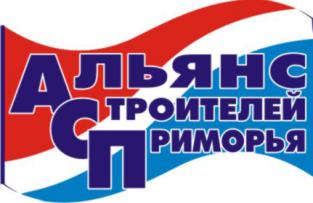 Ассоциация Саморегулируемая организация«Альянс строителей Приморья»690012, г. Владивосток, ул. Калинина, д. 42, оф. 214тел: (423) 248-77-78, 242-99-24, 242-90-01,e-mail: office@a-s-p.org, сайт: http://www.a-s-p.orgг. Владивосток, ул. Калинина, д. 42, каб. 214“28”марта2019г.г.(место составления)(дата составления)(дата составления)(дата составления)(дата составления)(дата составления)(дата составления)